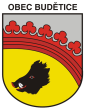 Zveřejnění záměru obce BuděticeNa základě zákona č.128/2000 sb., o obcích ve smyslu § 39,odst.1 a žádosti ČSV Včelařů – ZO Žichovice,  ze dne 28.02.2022 obec Budětice oznamuje Záměr obce č. 006/22O poskytnutí neúčelového finančního příspěvku na léčení včelstev ve výši 5.000,- KčK tomuto záměru je možné se vyjádřit, poř. předložit své nabídky písemně v souladu s ustanovením § 39, odst.1 zákona č.128/2000 sb., o obcích ve lhůtě stanovené vyvěšením, a to v kanceláři na obecním úřadě v Buděticích. Poslední nabídky, nebo námitky je možno podat v den projednání na veřejném zasedání obecního zastupitelstva, které bude oznámeno obvyklým způsobem, tj. oznámením na úřední desce a vyhlášením v obecním rozhlase.Za obec BuděticeBohumil Kuderastarostavyvěšeno dne: 03.03.2022                               sejmuto dne: 18.03.2022